Pozdravljene učenke,V ponedeljek ste imele za pregledat teorijo skoka v daljino, danes, petek, 8. 5., pa  preglejte kratek sestavek o skoku v višino. V ponedeljek pa vam pošljem še kratek kviz z vprašanji o skokih.Lp.Stojan KorenATLETIKA – SKOK V VIŠINOSkok v višino je od prvih olimpijskih iger moderne dobe (leta 1896) olimpijska disciplina, do leta 1912 tudi z mesta (brez zaleta). Najprej so skakali skrčko, potem škarjice, nato pa sta se kot osnovna sloga menjavala western-roll in straddle, dokler se ni na olimpijskih igrah 1968. leta pojavil nov slog fosbury flop.TEHNIKE SKOKA V VIŠINOSKOK SKRČNO »SKRČKA«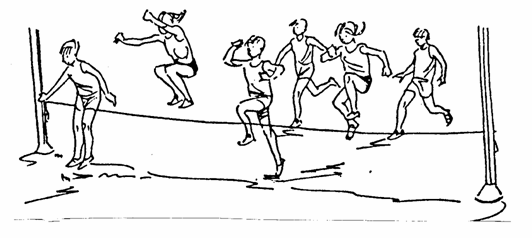 Slika: Milan Čoh, AtletikaPREKORAČNA TEHNIKA »ŠKARJICE«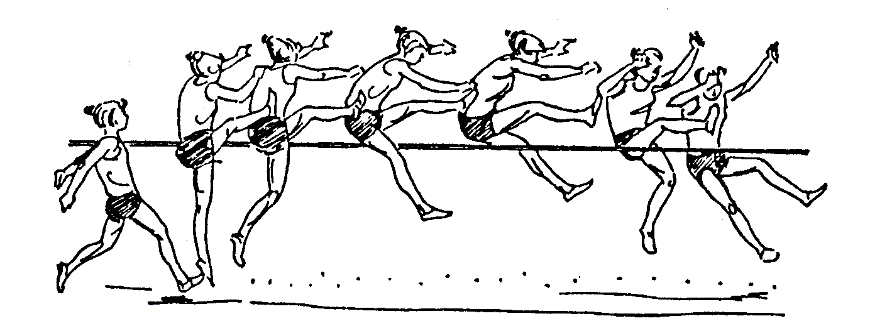 Slika: Milan Čoh, Atletika- 5 koračni zalet izmeriš pod kotom 45 stopinj glede na letvico, z 8 hodnimi koraki;- v zaletu in odrivu mora biti trup vzravnan;- odrivno mesto je na prvi ¼ razdalje med obema stojaloma in 2 stopali stran od letvice;- zadnji 3 koraki morajo biti izvedeni v višjem ritmu.Primer zaleta za prekoračno tehniko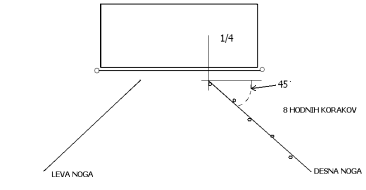 TEHNIKA FLOP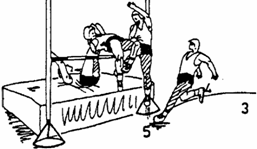 Največja značilnost flopa je let s hrbtom čez letvico v usločenem položaju, ko je treba potiskati boke naprej in navzgor, ramena in stopala pa navzdol. Tak način skakanja se je uveljavil kot najbolj učinkovit in racionalen — tako v vrhunski kot tudi v šolski atletiki. Ob tem je potrebno opozoriti na varno doskočišče.ZALET- pravokotno od sredine letvice izmeriš 8 korakov, nato pa 5 do 6 korakov vzporedno z letvico.   Hitrost zaleta mora naraščati proti odrivu. Zalet mora biti ritmičen. ODRIV- aktivna postavitev stopala odrivne noge pod kotom 30̊ in 2 stopali stan od letvice;- zadnji korak mora biti izrazito hiter in krajši od ostalih;- odrivno mesto je na prvi ¼ razdalje med obema stojaloma.PREHOD LETVICE- glava je v podaljšku trupa ali nekoliko zaklonjena;- noge so v kolenu pokrčene, kolena in ramena morajo biti nižje od položaja bokov.Opozorilo: Doskočišče mora biti iz penastih materialov, visoko najmanj 50 cm in velikosti najmanj 4 x 2 m.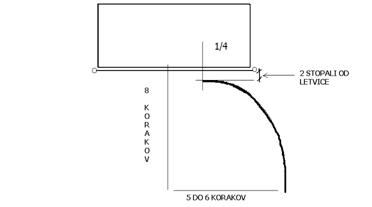 